Контрольная работа №4АНАЛИТИЧЕСКИЙ РАСЧЕТ ТРАССЫ ТОНЕЛЯ И ПРЕДВЫЧИСЛЕНИЕ ТОЧНОСТИ ГЕОДЕЗИЧЕСКИХ ИЗМЕРЕНИЙСодержание работы1. Выполнить частично аналитическую подготовку для перенесения в натуру с плана отрезка тоннеля а) вычислить основные элементы кривой;б) вычислить координаты:  вершины угла; начала и конца круговой кривой; начала переходных кривых концов переходных кривых на осях пути и тоннеля2. По полученным координатам построить геометрическую схему криволинейного участка транспортного тоннеля в масштабе 1:1000 и схему (внемасштабно) с показом всех элементов трассы тоннеля.3. Рассчитать точность геодезического обоснования, обеспечивающего требуемую сбойку встречных тоннелей.Исходные данные:1. Схема участка транспортного тоннеля (Рисунок 1).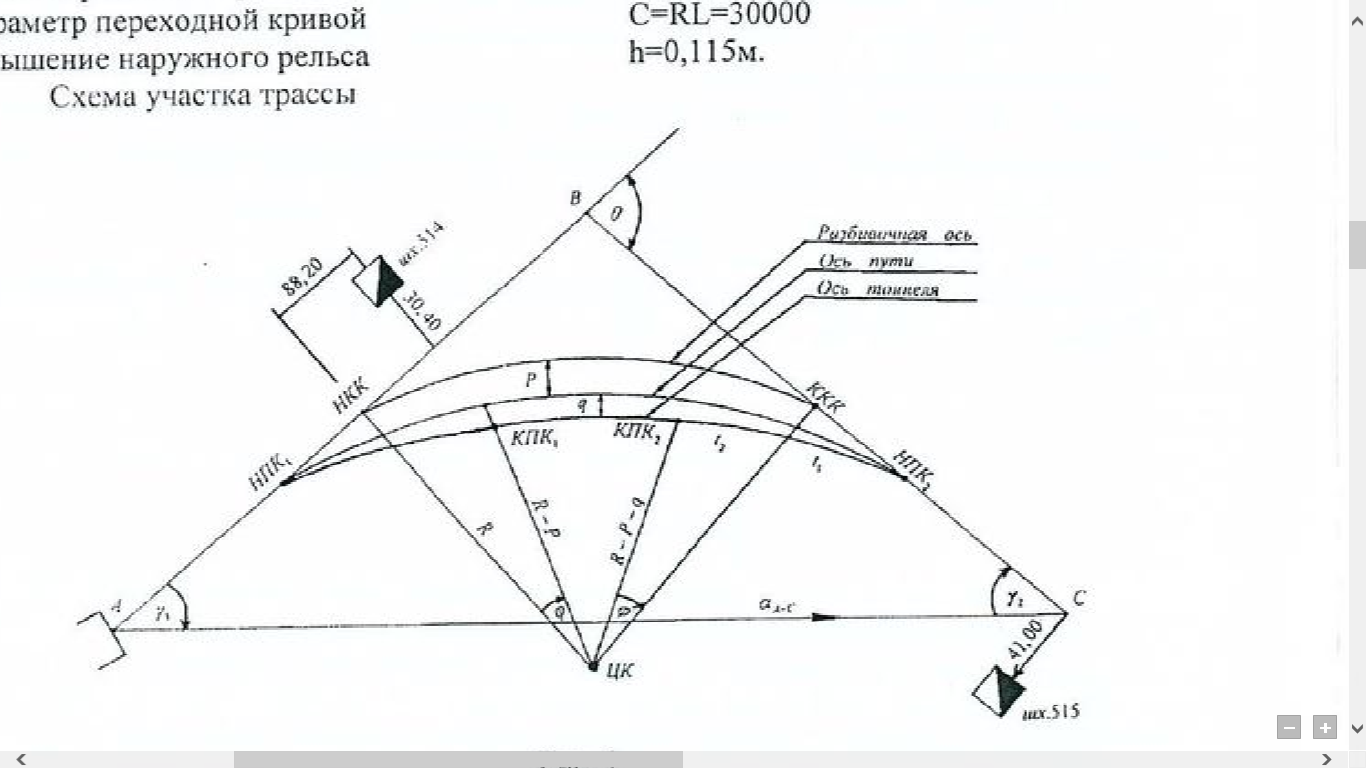 Рисунок 1.2. Исходные координаты точки А (ПК 0), дирекционный угол прямолинейного участка АВ и расстояния прямых участков АВ и ВС    (таблица 1).Таблица 1.3. Значение угла поворота трассы тоннеля, радиус круговой кривой (таблица 2)4. Величина предельной ошибки сбойки встречных тоннелей для всех вариантов Δ=100 мм.5. Расстояние между пунктами основной подземной полигонометрии – 100 м, между пунктами главной подземной полигонометрии - 200-300 м.1. Вычисление значений основных элементов круговой кривойЗапроектированная трасса тоннеля в плане состоит из прямых участков, сопряженных круговыми кривыми. Для отыскания на местности и вычисления координат начала кривой НКК и конца ККК по углу поворота и радиусу круговой кривой вычисляют основные элементы круговой кривой – тангенс, кривую, домер и биссектрису.Тангенс Т — расстояние от вершины угла ВУ до начала кривой НК или конца кривой КК.Кривая К — длина кривой К, расстояние от начала кривой НК до конца кривой КК.Домер Д — разница между суммой тангенсов и длиной кривой, показывает, насколько путь по касательной (Т) больше пути по кривой.Биссектриса Б — расстояние от вершины угла ВУ до середины кривой СКЭлементы круговой кривой вычисляют по формулам:Величина тангенса                         Величина кривой                              Величина биссектрисы                    Величина домера                             Д=2Т-КТангенс кривой: = 600 ∙ tg (20o10'14.5”) = 106,72 мДлина кривой: = 211,23 мДомер: Д1 = 2Т1-К1 = 2∙106.72-211,23 = 2,21 м.Биссектриса: Б1 = = мРезультаты расчетов элементов круговых кривых разместим в        таблице 3.Таблица 2.Расчеты элементов круговых кривых2. Вычисление Пикетажных значений основных точек трассы тоннеляВыполним расчет пикетажных значений основных точек трассы тоннеля вершины угла ВУ, начала кривой НКК конца круговой кривой ККК и точки конца тоннеля С. Вычисления выполним в таблице 3. Таблица 3.Вычисление пикетажных значений главных точек круговых кривых3. Вычисление координаты пикетоВ, расположенных на прямых участках разбивочной осиНа первом этапе следует вычислить проектные координаты точек, расположенных на прямых участках разбивочной оси, взяв за основу координаты точки А.  Расчету подлежат координаты точек вершины угла ВУ, начала кривой НКК и конца кривой ККК и точки С завершения туннеля.Исходными данными также служат координаты точки А и дирекционный угол направления А – B. Расчёты, связанные с вычислением координат характерных точек сооружения размещают в ведомости вычисления координат теодолитного хода (Таблица 4). Поскольку в расчётах используются проектные данные (горизонтальные углы и горизонтальные проложения), то вычисленная сумма приращений координат замкнутого хода должна быть равна нулю в пределах ошибок округления, что является контролем вычислений.Таблица 4Вычисление координат элементов трассы тоннеляКонтроль:    α=74º12'19,8''    AC = =3718,905 мγ1=74º12'19,8'' - 66º24΄12˝ = 7º48'08,2''γ2=86º34΄26˝ - 74º12'19,8''= 12º22'06,4''АС=АВ cos γ1 +BC cos γ2=3718.905 м.4. Вычисление Пикетных знчений начала и конца переходных кривыхВычисляются значения t1 и t2Вычисление пикетных значений начал и концов переходных кривыхПервая переходная кривая ПКНПК1=ПКНКК -                    ПККПК1=ПКНПК1 + Вторая переходная кривая ПКНПК2=ПКККК +                    ПККПК2=ПКНПК2 – Таблица 5.Пикетные значения начал и концов переходных кривыхВычисление координат НПК1 и НПК2 выполним в таблице 6Таблица 6Вычисление координат элементов трассы тоннеляПродолжение таблицы 6Вычисление координат концов переходных кривых на оси пути и оси тоннеля через угол поворота φ переходной кривой с радиусами Rп=R-p оси пути и  Rт= R+q  оси тоннеля.Смещение оси пути относительно разбивочной оси в конце переходной кривой Радиус оси пути Rп=R-pRп=R-p=600-0.174=599.826 м.Смещение оси тоннеля относительно оси пути Радиус оси тоннеляRт=R-p-q=600 – 0.174-0.140=599.687 м.Таблица 7. Вычисление координат КПК1 переходной кривойТаблица 8. Вычисление координат КПК2 переходной кривой5. Расчет точности геодезического обоснования, обеспечивающего требуемую сбойку встречных тоннелей.Данный расчет выполняется при составлении ППГР и необходим для предрасчета точности отдельных видов геодезических работ.1. Определение длины односторонней проходки от портала (ПК0) до места сбойки и от шахты 514 до сбойкиL=ПК (НКК)+88.20=ПК22+3.42+88.20=2291.62 м.Длина односторонней проходки d=L/2=1145.81 м.2. На сбойку в осях встречных тоннелей окажут влияние следующие основные факторы:m1 – средняя квадратическая ошибка геодезического обоснования на поверхности;m2 – средняя квадратическая ошибка ориентирования через шахту 514;m3 – средняя квадратическая ошибка ориентирования в начале сбойки не учитывается, так как ориентирование осуществляется через портал;m4 и m5 – средние квадратические ошибки ходов подземной полигонометрии;При длине односторонней проходки d>1 км. принимают:m1= 0.7 m, m2= 2.5 m, m4= m5= 1.0 m=μ·СТогда средняя квадратическая ошибка сбойки в осях встречных тоннелей получится: m=Полагая,  = 50 мм, мм.3. Взаимное положение пунктов геодезического обоснования на поверхности, с которых производиться ориентирование и передача координат должно быть определено со средней квадратической ошибкой m1=0.7· 0.7 ·16.9 =11.8 мм.4. Средняя квадратическая ошибка ориентирования через шахту 514При строительстве тоннелей ориентирование выполняют не менее трех раз и берут средний результат, тогда допустимая ошибка однократного ориентирования может быть принятаmо=7.6·=13.1”Такую точность может обеспечить способ соединительного треугольника.5. Средняя квадратическая погрешность угловых измерений в подземной полигонометрии:Принимая длину средней стороны основной полигонометрии S=100 м., получим число сторон полигонометрии n=d/100= 1145/100=11 По формуле поперечного сдвига неуравненного полигонометрического хода получимmβ=Так как в основной полигонометрии такую точность измерений нельзя обеспечить, то проектируют главную полигонометрии со средней стороной S=300 м. В этом случае n=d/300= 1145/300=4mβ=В этом случае обеспечивается необходимая точность сбойки.Аналогично выполним расчет точности сбойки тоннеля от шахты 514 до шахты 5151. Определение длины односторонней проходки от шахты 514 до шахты 515L=(ПК(С)+41 м)-(ПК (НКК)+88.20)=(ПК37+72.06+41.00)-(ПК22+03.42+88.20)=2115.22Длина односторонней проходки d=L/2=2115.22/2=1057.61 м.2. На сбойку в осях встречных тоннелей окажут влияние следующие основные факторы:m1 – средняя квадратическая ошибка геодезического обоснования на поверхности; m2 – средняя квадратическая ошибка ориентирования через шахту 514;m3 – средняя квадратическая ошибка ориентирования через шахту 515;m4 и m5 – средние квадратические ошибки ходов подземной полигонометрии;При длине односторонней проходки d>1 км. принимают:m1= 0.7 m, m2= m3=2.5 m, m4= m5= 1.0 m=μ·СТогда средняя квадратическая ошибка сбойки в осях встречных тоннелей получится: m=Полагая,  = 50 мм, мм.3. Взаимное положение пунктов геодезического обоснования на поверхности, с которых производиться ориентирование и передача координат должно быть определено со средней квадратической ошибкой m1=0.7· 0.7 ·12.9 =9.0 мм.4. Средняя квадратическая ошибка ориентирования через шахту 514При строительстве тоннелей ориентирование выполняют не менее трех раз и берут средний результат, тогда допустимая ошибка однократного ориентирования может быть принятаmо=6.6·=11.4”Такую точность может обеспечить способ соединительного треугольника.5. Средняя квадратическая погрешность угловых измерений в подземной полигонометрии:Принимая длину средней стороны основной полигонометрии S=100 м., получим число сторон полигонометрии n=d/100= 1057/100=11 По формуле поперечного сдвига неуравненного полигонометрического хода получимmβ=Так как в основной полигонометрии такую точность измерений нельзя обеспечить, то проектируют главную полигонометрии со средней стороной S=320 м. В этом случае n=d/320= 1057/320=3mβ=В этом случае обеспечивается необходимая точность сбойки.ВариантКоординаты т. А, (ПК 0)Координаты т. А, (ПК 0)Дирекционный угол линии А-ВРасстояние Расстояние ВариантХ, мY, мДирекционный угол линии А-ВАВ, мВС, м161932.1742144.31166º24΄11.6˝2310.1411464.132ВариантУгол поворота Θ, правыйРадиус круговой кривой R, м Параметры переходной кривойПараметры переходной кривойПараметры переходной кривойВариантУгол поворота Θ, правыйРадиус круговой кривой R, м СL, мh, мЧетный20°10’14.5”60030000500.115Номера вершинЭлементы кривыхЭлементы кривыхЭлементы кривыхЭлементы кривыхЭлементы кривыхЭлементы кривыхНомера вершинφ (град)R(м)К (м)Т (м)Д (м)Б (м)ВУ20º10'14.5''600211.23106.722.219.42ДействияЭлемент формулНомера вершин углов поворота трассыДействияЭлемент формулВУ-11У20º10'14.5''2R6003Т106.724К211.235Б9.426Д2.217ПК Т. АПК0+08+АB23+10.149ПК ВУПК23+10.1410-Т1+6.7211ПК НККПК22+3.4212+К2+11.2313ПК КККПК24+14.6514+ВС14+64.1315-Т1+6.7216ПК Т.С.ПК37+72.06КонтрольКонтрольКонтроль17ПК Т.АПК0+018+АВ23+10.1419ПК ВУПК23+10.1420+Т1+6.7221+Д0+2.2122ПК КККПК24+14.6523АВ23+10.1424+ВС14+64.1325-Д0+2.2126ПК Т.С.ПК37+72.06№ пунктУглы поворотаизмеренныеДирекционные углыДлины сторонвычисленныевычисленныеХY№ пунктУглы поворотаизмеренныеДирекционные углыДлины сторонΔХΔYХY№ пункт°    ´     ´´°    ´     ´´Длины сторонΔХΔYХYA1932.1742144.31166º24΄12˝2203.421882.0242019.182НКК180º.00΄00˝2814.1984163.49366º24΄12˝106.72042.72097.797Т.В.200º.10΄15˝2856.9184261.29086º34΄26˝106.7206.378106.529ККК180º.00΄00˝2863.2954367.81986º34΄26˝1357.41281.1201354.986Т.С2944.4155722.8051012,243578,49ПК НККПК22+3.421ПК КККПК24+14.6510+25.0060+25.006ПК НПК1ПК21+78.415ПК НПК2ПК24+39.6570+500+50ПК КПК1ПК22+28.415ПК КПК2ПК23+89.657№ пунктУглы поворотаизмеренныеДирекционные углыДлины сторонвычисленныевычисленныеХY№ пунктУглы поворотаизмеренныеДирекционные углыДлины сторонΔХΔYХY№ пункт°    ´     ´´°    ´     ´´Длины сторонΔХΔYХYA1932.1742144.31166º24΄12˝2178.415872.0141996.268НПК1180º00΄00˝2804.1884140.57966º24΄12˝25.00610.01022.915НКК2814.1984163.493№ пунктУглы поворотаизмеренныеДирекционные углыДлины сторонвычисленныевычисленныеХY№ пунктУглы поворотаизмеренныеДирекционные углыДлины сторонΔХΔYХY№ пункт°    ´     ´´°    ´     ´´Длины сторонΔХΔYХYС2944.4155722.805266º34΄26˝1332.406-79.625-1330.025НПК2180º00΄00˝2864.7904392.780266º34΄26˝25.006-1.494-24.961НКК2863.2954367.819№ пунктУглы поворотаизмеренныеДирекционные углыДлины сторонвычисленныевычисленныеХY№ пунктУглы поворотаизмеренныеДирекционные углыДлины сторонΔХΔYХY№ пункт°    ´     ´´°    ´     ´´Длины сторонΔХΔYХYНПК166º24΄12˝НКК270º00΄00˝2 814.1984 163.493156º24΄12˝600.000-549.831240.178ЦК2º23'14,4''2 264.3674 403.672338º47΄26˝599.826559.197-217.004КПК1п2 823.5634 186.668ЦК2 264.3674 403.672338º47΄26˝599.686559.066-216.953КПК1т2 823.4334 186.719Контроль вычисления координат КПК1 через абсциссу и ординату х* и y*Контроль вычисления координат КПК1 через абсциссу и ординату х* и y*Контроль вычисления координат КПК1 через абсциссу и ординату х* и y*Контроль вычисления координат КПК1 через абсциссу и ординату х* и y*Контроль вычисления координат КПК1 через абсциссу и ординату х* и y*Контроль вычисления координат КПК1 через абсциссу и ординату х* и y*Контроль вычисления координат КПК1 через абсциссу и ординату х* и y*Контроль вычисления координат КПК1 через абсциссу и ординату х* и y*ТА66º24΄12˝НПК1180º00'00,0''2 804.1884 140.57966º24΄12˝49.99420.01345.814Т. E270º00'00,0''2 824.2014 186.393156º24΄12˝0.694-0.6360.278КПК1п2º23'14,4''2 823.5644 186.670158º47΄26˝0.140-0.1300.051КПК1т2 823.4344 186.721№ пунктУглы поворотаизмеренныеДирекционные углыДлины сторонвычисленныевычисленныеХY№ пунктУглы поворотаизмеренныеДирекционные углыДлины сторонΔХΔYХY№ пункт°    ´     ´´°    ´     ´´Длины сторонΔХΔYХYНПК2266º34΄26˝ККК90º00΄00˝2 863.2954 367.819176º34΄26˝600.000-598.92835.856ЦК2º23'14,4''2 264.3684 403.676354º11΄12˝599.826596.742-60.756КПК2п2 861.1094 342.920ЦК2 264.3684 403.676354º11΄12˝599.686596.602-60.741КПК2т2 860.9704 342.934Контроль вычисления координат КПК1 через абсциссу и ординату х* и y*Контроль вычисления координат КПК1 через абсциссу и ординату х* и y*Контроль вычисления координат КПК1 через абсциссу и ординату х* и y*Контроль вычисления координат КПК1 через абсциссу и ординату х* и y*Контроль вычисления координат КПК1 через абсциссу и ординату х* и y*Контроль вычисления координат КПК1 через абсциссу и ординату х* и y*Контроль вычисления координат КПК1 через абсциссу и ординату х* и y*Контроль вычисления координат КПК1 через абсциссу и ординату х* и y*ТС266º34΄26˝НПК2180º00'00,0''2 864.7904 392.780266º34΄26˝49.994-2.988-49.905Т. F90º00'00,0''2 861.8024 342.876176º34΄26˝0.694-0.6930.041КПК2п2º23'14,4''2 861.1094 342.917178º57΄41˝0.140-0.1400.003КПК2т2 860.9694 342.920